ANGLICKÝ JAZYK 6. A, B (Vallová)Úkoly na 1. – 5. 6.- online hodina konverzace: pondělí 1. 6. od 11:00 hod.- online hodina – společné vypracování úkolů: středa 3. 6. od 11:00 hodÚkoly:• online test na 2. a 3. stupeň přídavných jmen a as...as:https://forms.office.com/Pages/ResponsePage.aspx?id=lVDiSmIRyUmImL9hL0qFalr8J95rnrZCk824_iF2C6RUNVZFVEdHQkdNQUQ4QVlVVzVUVFBZRlpINy4u • začínáme lekci 6 – Entertainment:1) uč. str. 68 / cv. 1 – přečíst a naučit se slovíčka2) uč. str. 68/ cv. 2 – ústně si odpovědět3) uč. str. 68/ cv. 3 – přečíst si rozhovor a ověřit si porozumění odpovězením na otázky4) zapsat či nalepit do sešitu a pročíst:5) učebnice str. 69 	– cv. 4 b -  do sešitu podle rozhovoru ve cv. 3 doplnit tvary			- cv. 4 c – do sešitu převést věty ze 4 b do záporu6) pracovní sešit str. 54/ cv. 1, 2, 37) pracovní sešit str. 55/ cv. 4, 58) pokud plánované budoucnosti nerozumíte, podívejte se na video: https://www.youtube.com/watch?v=K9pSTzFHPDQ - případné dotazy a nejasnosti probereme na online hodině ve středuAM / IS / ARE GOING TO + infinitiv- tzv. plánovaná budoucnost- použiju, když mluvím o svých plánech do budoucna, o tom, co hodlám udělatPř.    I’m going to watch TV this evening. – Dnes večer se budu dívat na televizi.       He’s going to phone him tomorrow. – Zítra mu zavolá.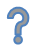 